Новогоднее развлечение в ясельной группе на тему:«Снеговик в гостях у ребят».Зима - это время волшебства, сказочных превращений, радостных встреч, веселых игр и забав.Вот решил и веселый Снеговик порадовать ребят из младших групп «Бусинки» и «Теремок». Вместе со своими игрушечными друзьями зайкой, птичкой, утенком и мышонком, он неожиданно появился на пороге детского сада. И, конечно же, это стало сюрпризом для малышей.Сколько радости  доставил он детям! Вместе они пели, плясали, водили хоровод и играли в озорные игры.А когда пришла пора расставаться, сказочный гость угостил ребят  вкуснейшим печеньем.Развлечение организованное музыкальным руководителем Шубиной Н. Ю., воспитателями Черкашиной И. В. и Фроловой Е. Ф.,  не только помогло формированию положительного эмоционального настроя у детей, но способствовало решению  ряда образовательных и воспитательных задач:развитие певческих и ритмических способностей ребенка;развитие музыкального вкуса, эмоциональной отзывчивости;развитие коммуникативных способностей;
развитие мелкой моторики рук и развитие мышц артикуляционно-речевого аппарата у детей;
воспитание дружелюбия у детей друг к другу.
Воспитатель группы «Бусинки» Черкашина И. В.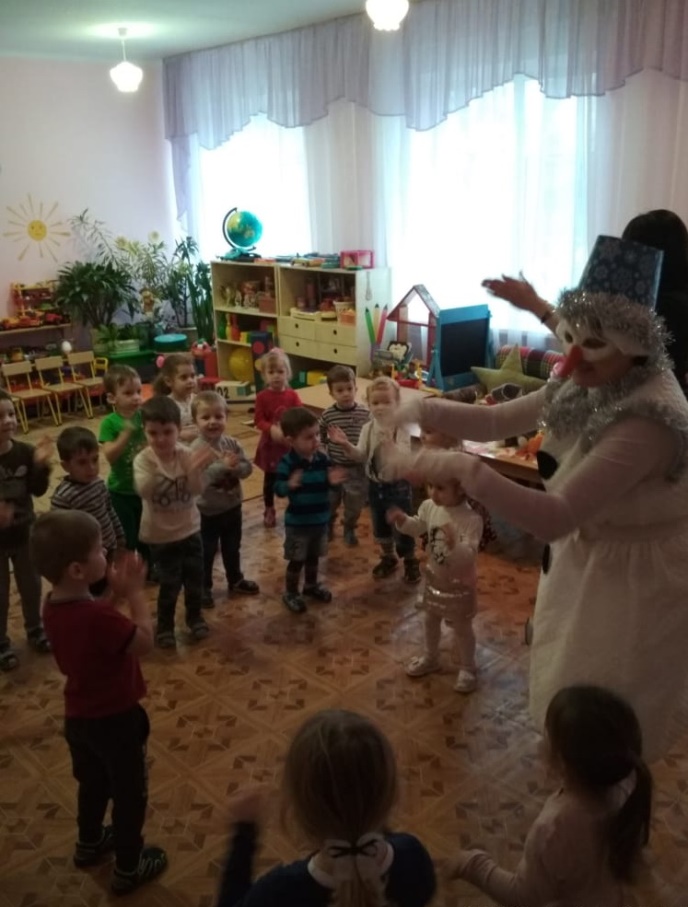 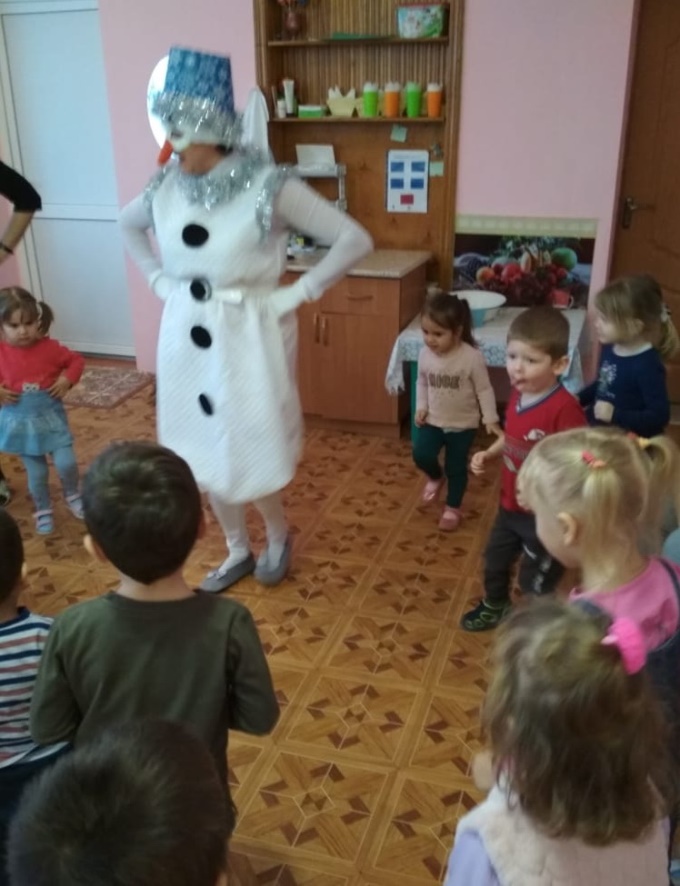 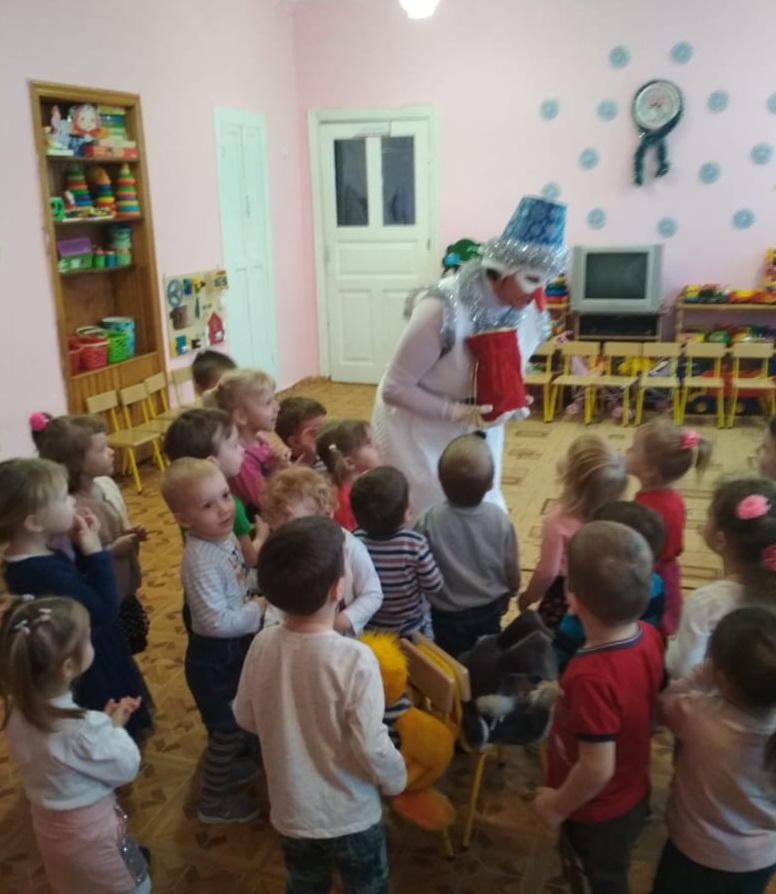 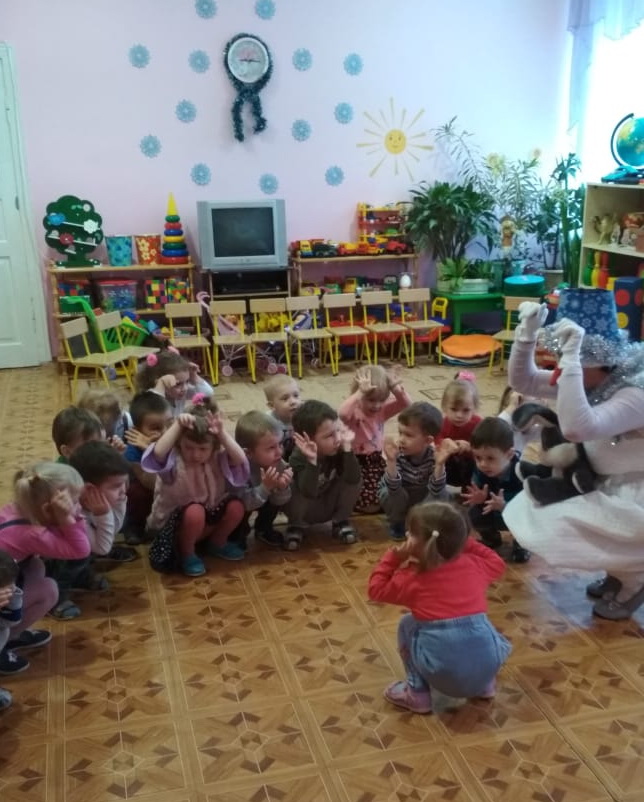 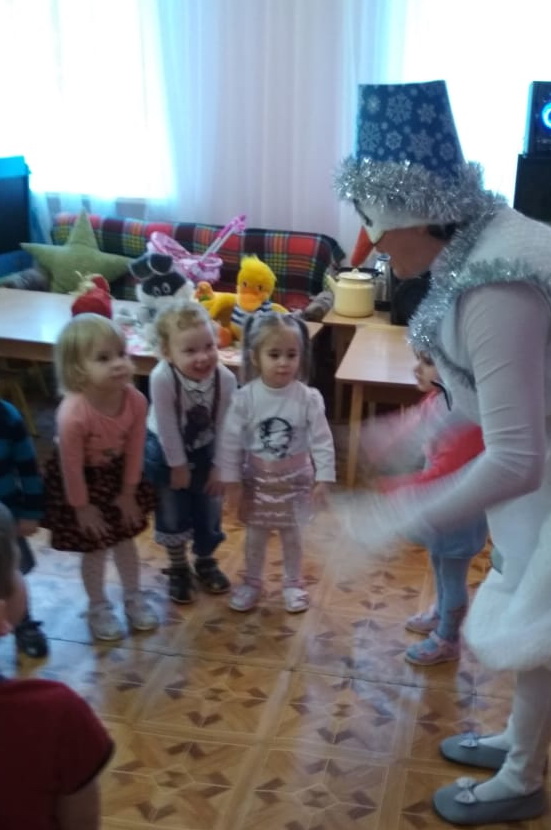 